深圳东风汽车有限公司  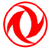 http://www.sz-dfl.com                                                 《招标文件》深圳东风汽车有限公司招标文件项目名称：2021年度物流供应商承运份额采购项目招标编号： 2021SVSZ000001 招标单位：深圳东风汽车有限公司发布时间：2021年3月8日2021年度物流供应商承运份额招标公告深圳东风汽车有限公司就2021年3月-2022年4月物流供应商公开竞价招标，现邀请合格的物流供应商参与投标。一、项目概况1、标的内容：（1）商品车承运；（2）设备承运（连体箱、分体箱、分体站）； 2、实施地点：广东省惠州市大亚湾区龙海一路96号招标人指定的地点。   3、服务质量要求：应按照法律法规的规定及业主厂区的规定，规范承运确保商品物资安全准时交付客户，严格执行标准作业流程，定期、及时接收承运指令。4、服务期限：1年（2021年3月-2022年4月）。  5、价格折让：基于深圳东风2020年整车、设备运输价格，原则上报价不低于3%的折让降幅比率。6、付款方式：3个月滚动付款。7、年度份额：报价折让幅度最高者，年度承运份额50%；             报价折让幅度第二者，年度承运份额30%；             报价折让幅度第三者，年度承运份额20%；8、运费折让：综合前三名投标人的折让降幅比率，确定最终的年度折让点数（百分比），与物流供应商签订年度合同。9、服务要求：司机到位及时；临牌保险办理及时；到货时间及时；安全运输保障；销售及客户满意度。每月从以上5个维度对物流供应商进行服务评价，作为考核物流供应商份额和退出的依据。二、投标人资格要求   1、物流供应商应具备国家合法道路运输资质，提供营业执照、组织机构代码证、税务登记证(三证合一者仅需提供营业执照)、开户许可证，法定代表人身份证明，授权委托书等复印件并加盖公章。 2、未出现重大违法、违规行为和不良从业记录。3、本项目不接受联合体参与。三、报名及竞价程序：1、凡有意参与竞价者，请于2021年3月8日至2020年3月15日，每日上午9时00分至12时00分，下午14时00分至17时00分，携带相关资质证明到公司采购部办公室（惠州市大亚湾区龙海一路96号）报名。2、通过资质审查的单位/公司接到通知后可到深圳东风大亚湾工厂办公楼一楼103室与黄平沟通。3、竞价采取密封报价的形式，竞价单位将报价按要求进行填报后在2021年3月15日17:30前交公司采购部（报价函见附件2）。4、开标时间、地点：2021年3月16日，下午14:30在深圳东风大亚湾工厂二楼会议室开标。5、在所有竞价单位递交完竞价文件后，由公司采购部会同财务部、运营支持部、区域营销部、市场部等部门组成竞价评审组进行评审，确定中标人及承运份额。四、竞价人须知：1、密封报价须在密封信封两端封口处分别盖骑缝章。并请在密封信封正面备注报价单位名称、报价人及联系方式。2、逾期送达或不符合规定的报价文件，不予受理。3、竞价方之间不得串通报价，损害竞拍组织方的利益。4、竞价成交后，竞拍组织方和买受人应7日内签订《物流供应商价格折让成交确认书》，确认成交承运车辆、设备的价格折让、服务承诺等。5、《物流供应商价格折让成交确认书》签订后3日内，竞拍组织方与买受人应当签订书面的《商品运输年度合同》，合同有效期1年。6、签订《商品运输年度合同》需同时向深圳东风汽车有限公司缴纳不低于币：壹拾万元保证金。附件1：授权委托书   附件2：物流供应商价格折让报价函联系方式：招标人：深圳东风汽车有限公司    地  址：惠州市大亚湾西区龙海一路96号联系人：贺志峰（采购部）      手机：13669509904        黄  平（运营支持部）  手机：15815550700电  话：0752-5200208    传真：0752-5188346      2021年3月8日附件1授 权 委 托 书深圳东风汽车有限公司：今悉贵公司2021年度物流供应商承运份额项目将参照有关规定，采用商务竞争性洽谈的方式进行，我公司愿意参加此次竞价项目，遵守贵公司的商务竞争性洽谈规则。就此，我公司现委托                 ，作为我公司参加此次商务竞争洽谈的代理人。我公司在此确认：代理人                 向贵公司作出的说明、承诺及意思表示等，均对我公司产生法律效力。此致     授权单位：                                 年   月    日代  理  人  承  诺本人代表竞价方在此承诺：本人及所代表的竞价方对贵公司物流供应商承运份额招标有关事项已了解清楚；本人及所代表的竞价方向贵公司所述情况亦完全真实，并将严格按照所报价格及可能签订的《商品运输年度合同》之约定履行相关义务。如有违反，本人及竞价方愿意承担相应的违约赔偿责任。                      签名：     年   月   日代理人身份证明粘贴处附件2物流供应商价格折让报价函1、商品运输合同期：2021年3月至2022年4月2、物流供应商价格折让报价：3、报价折让的降幅比率，作为年度承运份额的依据； 4、综合前三名投标人的折让降幅比率，确定最终的年度折让点数（百分比），与物流供应商签订年度合同。竞标单位：                    （单位全称并加盖印章）竞标人代表：             （签字）年    月    日序号承运商品单位年预估量报价折让（降幅比率）1商品车年度1000台2设  备年度800台依据深圳东风2020年度商品车、设备运输价格，做报价折让降幅比率。依据深圳东风2020年度商品车、设备运输价格，做报价折让降幅比率。依据深圳东风2020年度商品车、设备运输价格，做报价折让降幅比率。依据深圳东风2020年度商品车、设备运输价格，做报价折让降幅比率。依据深圳东风2020年度商品车、设备运输价格，做报价折让降幅比率。